UTORAK, 8.6.2021. HRVATSKI JEZIK-MT,SB-pročitaj slogove, spoji ih u riječ, prepiši riječi, spoji ih sa slikom.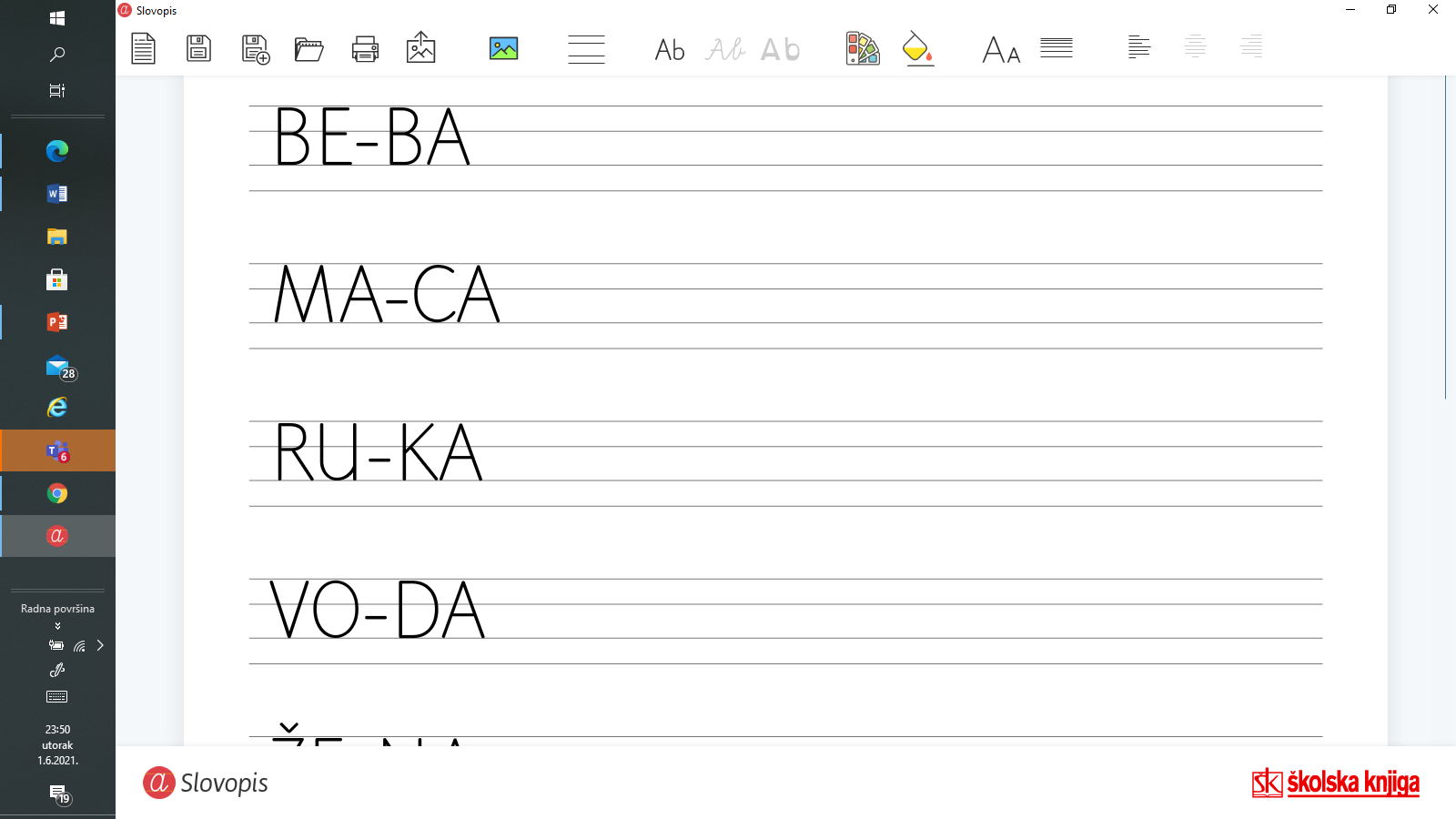 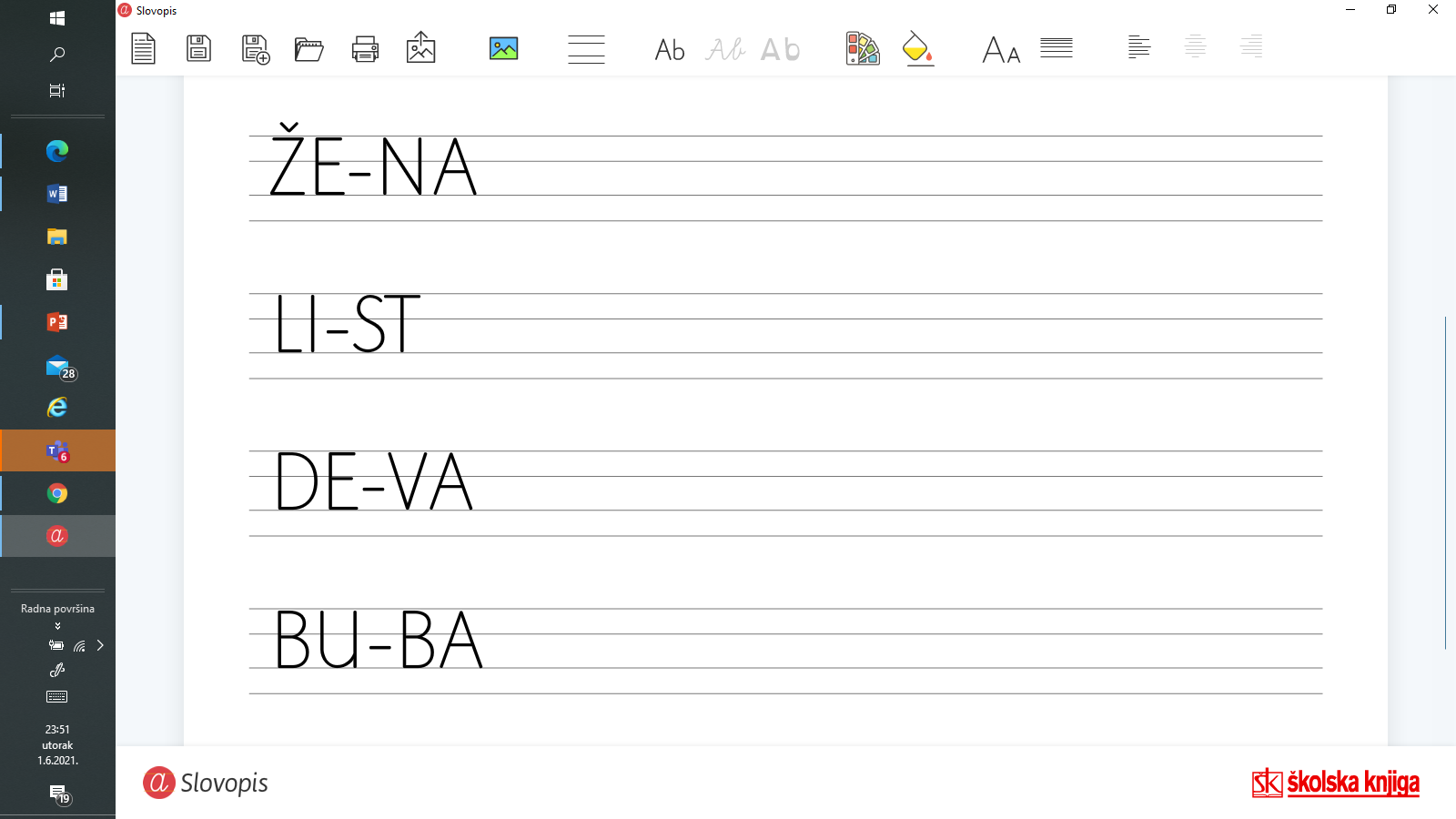 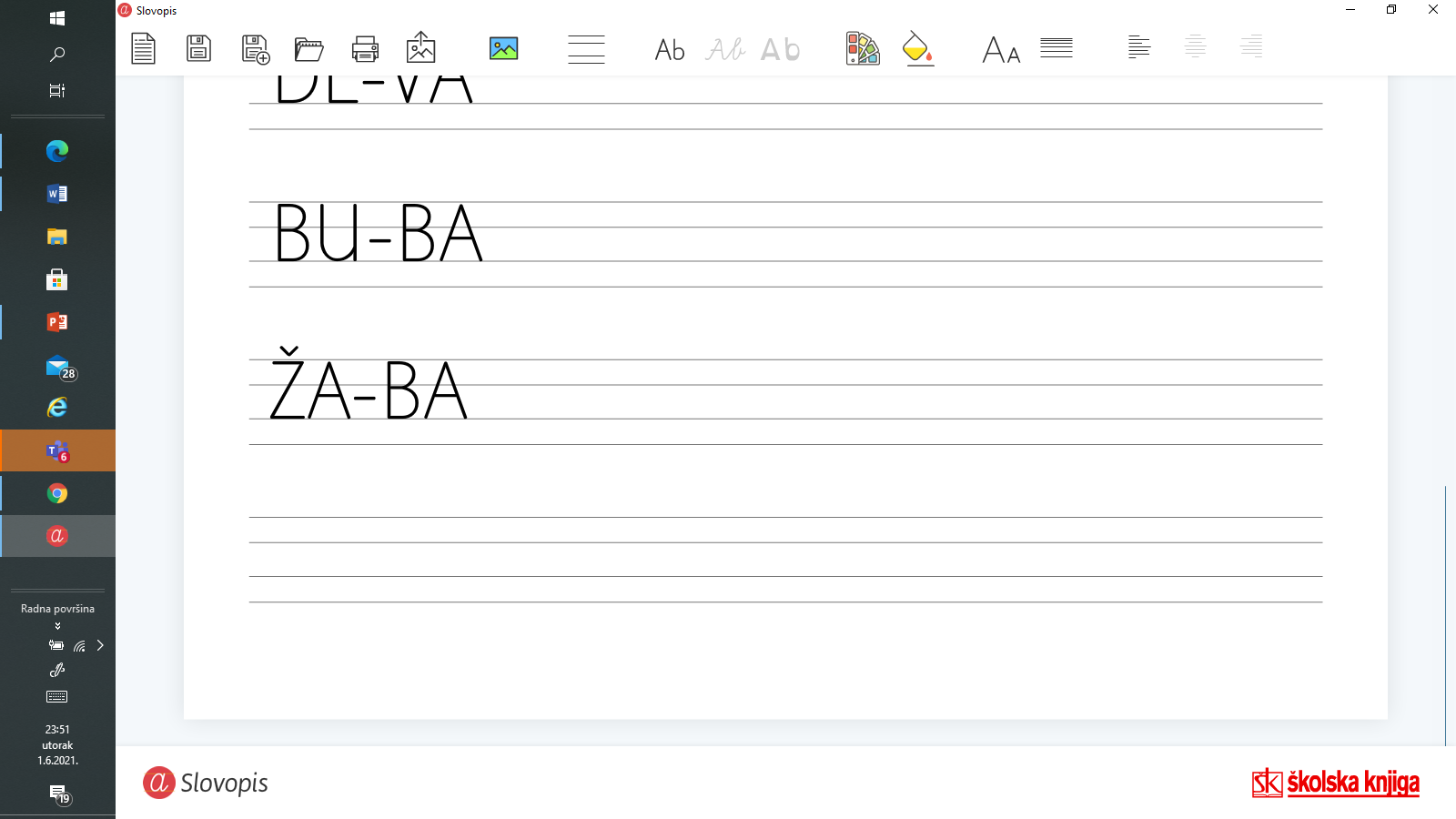 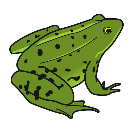 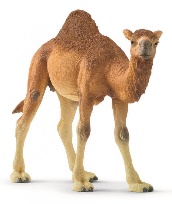 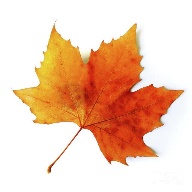 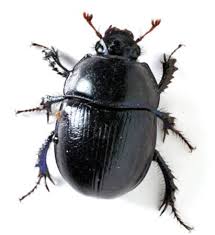 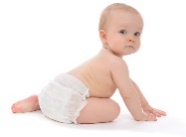 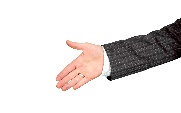 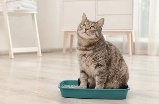 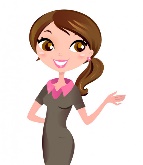 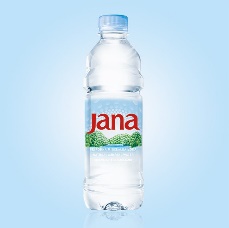 